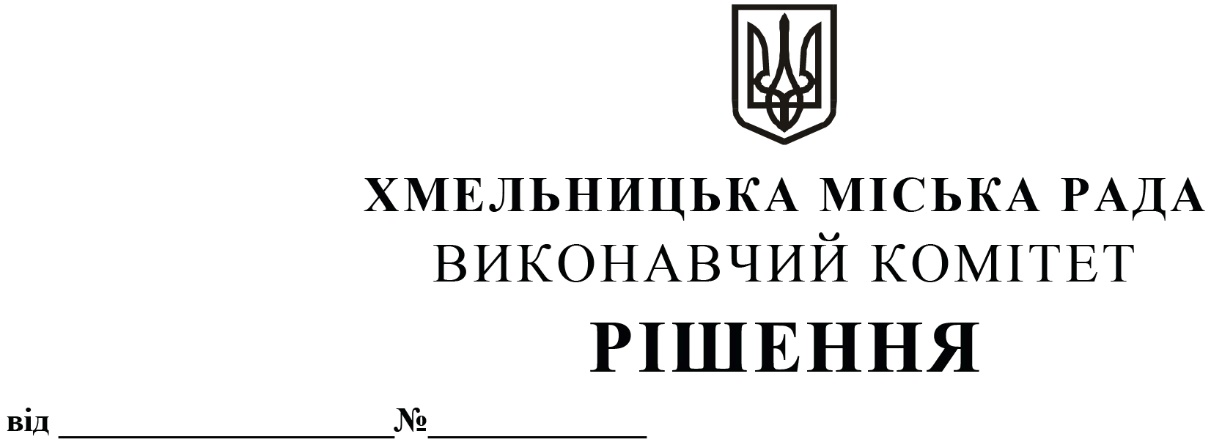 Про втрату чинності рішення виконавчого комітету Хмельницької міської ради від 27.07.2023р. №733	Розглянувши клопотання комунального підприємства «Парки і сквери міста Хмельницького», керуючись Законом України «Про місцеве самоврядування в Україні»,  виконавчий комітет міської радиВ И Р І Ш И В: 1. Визнати таким, що втратило чинність рішення виконавчого комітету Хмельницької міської ради від 27.07.2023р. №733 «Про внесення на розгляд сесії міської ради пропозиції про внесення змін до рішення позачергової двадцять п’ятої сесії Хмельницької міської ради від 28.03.2023 №64 «Про затвердження Програми підтримки і розвитку Комунального підприємства «Парки і сквери міста Хмельницького» на 2023-2027 роки».2. Контроль  за  виконанням  рішення  покласти  на  заступника  міського  голови – директора департаменту інфраструктури міста Василя Новачка.Міський головаОлександр СИМЧИШИН